Nadziewarka hydraulicznaInstrukcja obsługi Nadziewarka hydrauliczna Mega-M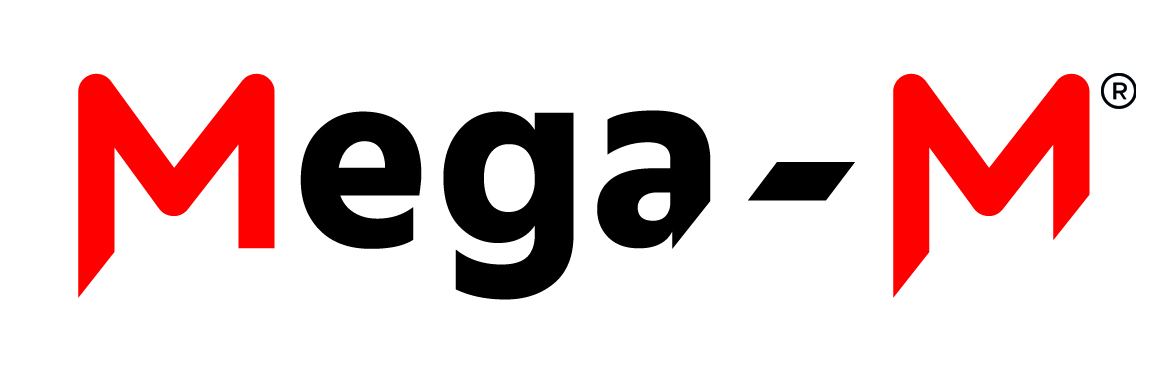 Prosimy o uważne zapoznanie się z instrukcją przed użyciem i zachować niniejszą instrukcję dla innych użytkowników.WstępDziękujemy za zakup oraz korzystanie z nadziewarki hydraulicznej marki Mega-M. W celu pełnego wykorzystania funkcji tego urządzenia i zmniejszenia ryzyka wystąpienia uszkodzeń czy obrażeń, prosimy o dokładne zapoznanie się z niniejszą instrukcją obsługi przed rozpoczęciem użytkowania oraz zachowanie jej na przyszłość. Ostrzeżenie!Firma nie ponosi odpowiedzialności za celowe uszkodzenia sprzętu, zaniedbanie, szkody spowodowane nieprzestrzeganiem instrukcji i przepisów oraz nieprawidłowości w instalacji elektrycznej.Nieuprawniona próba ingerencji w urządzenie, zastosowanie nieoryginalnych części zamiennych jest równoznaczne z unieważnieniem gwarancji.Specyfikacja produktuNadziewarka hydrauliczna do kiełbas sprawdzi się doskonale w  zakładach przetwórstwa mięsnego i firmach cateringowych, do napełniania kiełbas i wędlin. Maszyna wykorzystuje siłownik hydrauliczny do transportowania masy oraz przełącznik nożny do załączania silnika.Transport i rozpakowywanieMaszyna powinna być transportowana zawsze w pozycji pionowej.Nie wolno stawiać żadnych obiektów na opakowaniu.Prosimy rozpakować produkt zgodnie z zasadami bezpieczeństwa i obowiązującymi normami oraz o właściwą utylizację opakowania. Prosimy upewnić się, czy urządzenie jest kompletne i czy nie zostało uszkodzone w czasie transportu.InstalacjaMaszyna może być instalowana i podłączana wyłącznie przez wykwalifikowanego technika.Podłoże pod instalację maszyny powinno być płaskie i suche; wymagany jest solidny fundament. Stanowisko pracy powinno zapewnić obsługującemu powierzchnię minimum 2 m2.Powierzchnia pól odkładczych powinna być dostosowana do przetwarzanego surowca.Uwaga: jeśli kable urządzenia wymagają wymiany, na przykład z powodu zużycia, należy zastosować elastyczny zamiennik.Technik odpowiedzialny za instalację i serwis urządzenia, powinien posiadać odpowiednie uprawnienia.Przed pierwszym użyciem – UWAGA!Przed pierwszym użyciem nadziewarki hydraulicznej należy otworzyć lewą boczną pokrywę urządzenia i odkręcić pokrywę otworu wlewu oleju w zbiorniku, aby zapobiec tworzeniu się podciśnienia wewnątrz zbiornika. Pokrywę wlewu oleju pokazano na rys. 1.Maszyna posiada funkcję biegu wstecznego, co zapobiega przepełnieniu się nadziewarki po zatrzymaniu pracy. Fabrycznie czas pracy na biegu wstecznym jest ustawiony na około 0,2 sekundy (patrz rys. 2) i można go zresetować w razie potrzeby. Jeśli nie potrzebujesz funkcji pracy na biegu wstecznym, usuń timer (patrz rys. 3) – zaleca się jego zachowanie. Po usunięciu timera maszyna może nadal pracować bez zakłóceń. Funkcję biegu wstecznego można również wyłączyć, ustawiając timer na zero, jednakże w tym przypadku timer ma tendencję do przepalania się. Jeśli w trakcie pracy timer się przepalił, tłok powróci do najniższego punktu, gdy tylko maszyna zostanie ponownie uruchomiona. W przypadku zaistnienia powyższej sytuacji, usuń timer, przywróć maszynę do normalnej pracy i skontaktuj się z wykwalifikowanym technikiem w celu wymiany timera.Nadziewarka hydrauliczna została wyposażona w wyłącznik zabezpieczający przed przeciążeniem, który nie jest jednak dostępny dla modelu o napięciu trójfazowym (patrz rys. 4 i rys. 5). Przeciążenie urządzenia lub długotrwała jego eksploatacja  powodują uruchomienie się wyłącznika zabezpieczającego oraz automatyczne wyłączenie urządzenia. Aby ponownie bezpiecznie uruchomić nadziewarkę, po odczekaniu 30 minut naciśnij wyłącznik zabezpieczający (rys. 5). Olej hydrauliczny należy wymieniać co najmniej raz w roku. Podczas wymiany oleju należy najpierw odkręcić pokrywę wlewu oleju (rys. 1), wyczyścić wlew oleju, a następnie włożyć przezroczysty wąż o długości 500 mm na dno zbiornika, aby wypompować olej na zasadzie syfonu. Następnie wlać do zbiornika 6L nowego oleju hydraulicznego. Użyj oleju hydraulicznego typ 46 i sprawdź poziom oleju za pomocą miernika (patrz rys. 6).Instrukcja obsługiUpewnij się, że napięcie źródła prądu, jest równe wartościom podanym na tabliczce znamionowej oraz że urządzenie jest bezpiecznie uziemione. Podłącz urządzenie do źródła zasilania. W przypadku zasilania trójfazowego, należy zwrócić szczególną uwagę na kierunek obrotów silnika. Maszyna nie będzie działała poprawnie, jeśli silnik obraca się w przeciwną stronę. W takiej sytuacji, zmień kolejność dwóch z trzech przewodów.Umieść nadzienie mięsne w pojemniku (misce) i dokręć pokrywę dociskową.Załóż obudowę i ustaw przełącznik w pozycji „zgodnie z ruchem wskazówek zegara”, następnie po naciśnięciu przełącznika nożnego nadziewarka zacznie napełniać kiełbasę.Ustaw przełącznik w pozycji „przeciwnie do ruchu wskazówek zegara”, naciśnij przełącznik nożny, co spowoduje powrót tłoka na dno miski.Serwis i konserwacja nadziewarki Przed przystąpieniem do pracy i po jej zakończeniu, należy wyczyścić miskę nadziewarki, osłonę ciśnieniową oraz korpus i lej.Obracając zawór ciśnieniowy, znajdujący się pod częścią łączącą, możesz wyregulować prędkość powrotu tłoka.Nie demontuj elementów hydraulicznych nadziewarki. Jeśli system hydrauliczny ulegnie awarii, skontaktuj się z wykwalifikowanym technikiem  w celu jego naprawy.Schemat obwodu elektrycznego 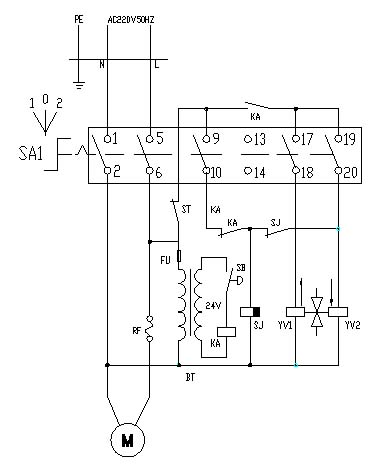 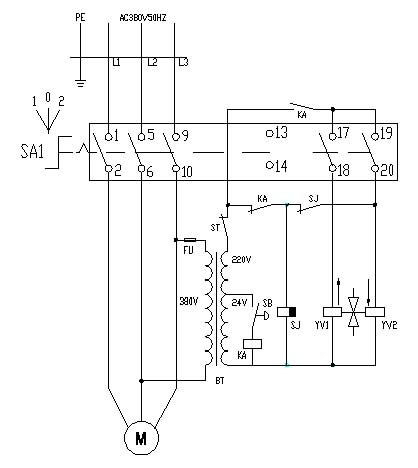 Schemat  układu hydraulicznego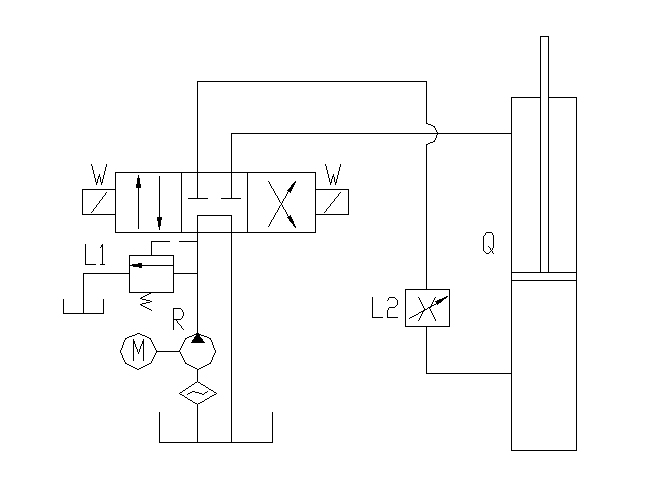 UtylizacjaMateriały z opakowania nadają się w 100 % do wykorzystania jako surowiec wtórny i są oznakowane symbolem recyklingu. Utylizacji opakowania należy dokonać zgodnie z przepisami lokalnymi. Materiały z opakowania należy zabezpieczyć przed dziećmi, gdyż stanowią źródło zagrożenia.Właściwa utylizacja urządzenia: Zgodnie z dyrektywą WEEE 2012/19/UE symbolem przekreślonego kołowego kontenera na odpady (jak obok) oznacza się wszelkie urządzenia elektryczne i elektroniczne podlegające selektywnej zbiórce. 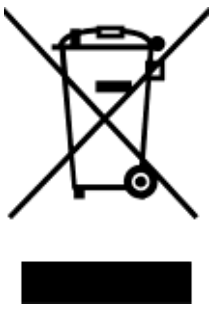 Po zakończeniu okresu użytkowania nie wolno usuwać niniejszego produktu poprzez normalne odpady komunalne, lecz należy go oddać do punktu zbiórki i recyklingu urządzeń elektrycznych i elektronicznych. Informuje o tym symbol umieszczony na produkcie, instrukcji obsługi lub opakowaniu. Zastosowane w urządzeniu tworzywa nadają się do powtórnego użycia zgodnie z ich oznaczeniem. Dzięki powtórnemu użyciu, wykorzystaniu materiałów lub innym formom wykorzystania zużytych urządzeń wnoszą Państwo istotny wkład w ochronę środowiska. Informacji o właściwym punkcie usuwania zużytych urządzeń elektrycznych i elektronicznych udzieli Państwu administracja gminna lub sprzedawca urządzenia. Deklaracja CE Urządzenie zostało zaprojektowane, wyprodukowane i wprowadzone na rynek zgodnie z wymaganiami dyrektywy niskonapięciowej oraz kompatybilności elektromagnetycznej i dlatego wyrób został oznakowany znakiem CE oraz została wystawiona dla niego deklaracja zgodności udostępniana organom nadzorującym rynek.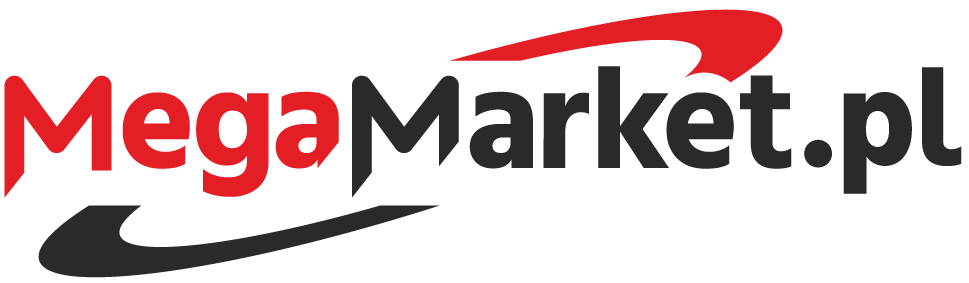 MegaMarket S.A.ul. Strefowa 15, 39-442 ChmielówNIP: 8672239415 REGON: 181151371+48 798 532 532, sklep@megamarket.com.plwww.megamarket.com.plnaUC300.15.750naUC400.26.1100naUC600.35.1100Osoby wyznaczone do obsługi urządzenia powinni zostać przeszkolone z zakresu zagrożeń wynikających z jego użytkowania, środków ostrożności jakie należy powziąć przy eksploatacji oraz zasad czyszczenia i konserwacji.Ze względów bezpieczeństwa, urządzenie musi być podłączone do instalacji uziemieniem.Podłączenie urządzenia powinno być wykonana zgodnie z obowiązującymi przepisami i zasadami bezpieczeństwa przez wykwalifikowany personel.ModelnaUC300.15.750naUC400.26.1100aUC600.35.1100Pojemność15 L26 L35 LCzęstotliwość50 Hz/60Hz50 Hz/60Hz50 Hz/60HzNapięcie380V 3~380V 3~380V 3~Moc0,75 kW1,1 kW1,5 kWWydajność300 kg/h400 kg/h600 kg/hWaga netto120 kg160 kg180 kgWymiary600x40x1240640x485x1240735x560x1240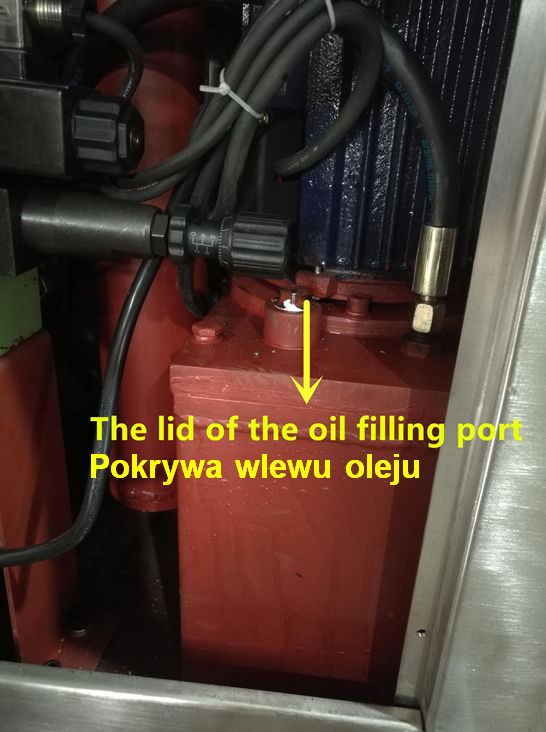 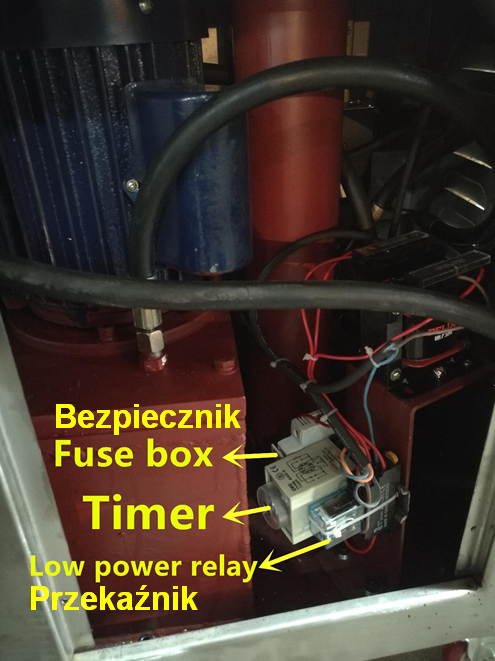 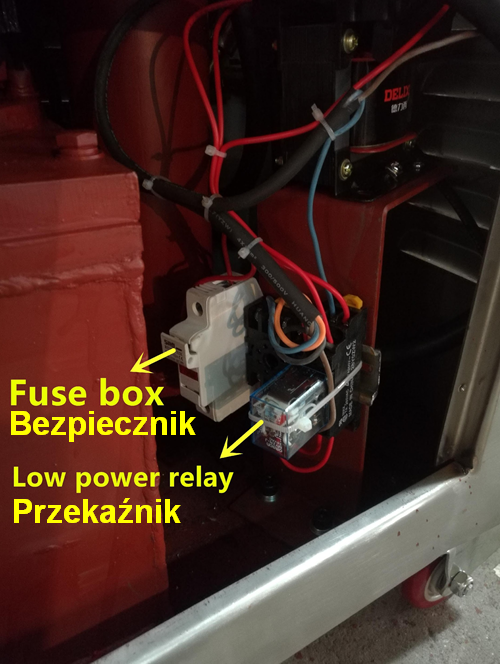 rys.1: Pokrywka wlewu oleju                      rys. 2: Urządzenie z timerem                rys. 3: Urządzenie bez timera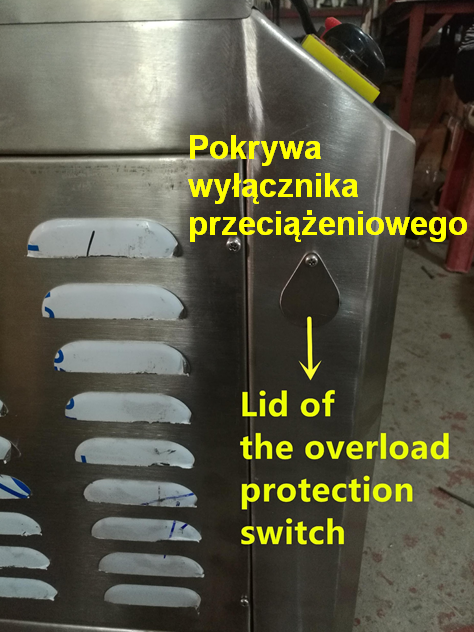 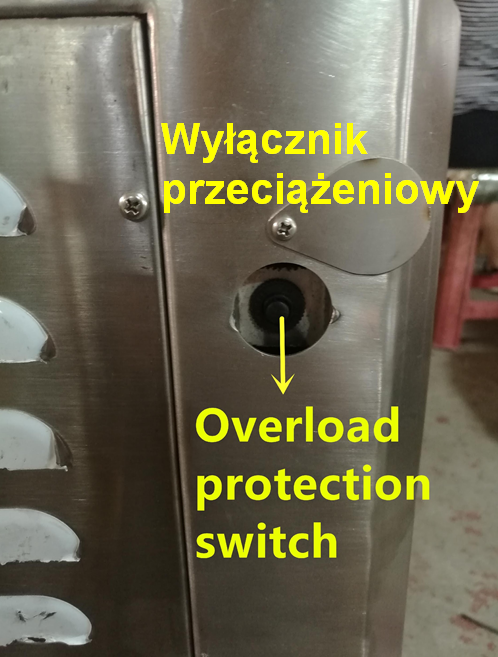 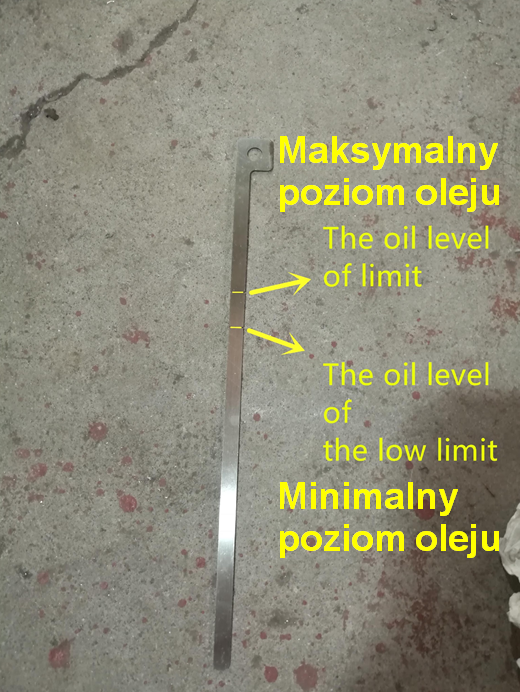 rys. 4: Pokrywa wyłącznika przeciążeniowego      rys. 5: Wyłącznik przeciążeniowy      rys. 6: Wskaźnik poziomu oleju